ANEXO N° 001CARTA DE PRESENTACIÓN AL PROCESO DE SELECCIÓNSEÑORDr. Hugo José Rojas FloresRector de la Universidad Nacional San AgustínCiudad. -Yo, ______________________________________________________________________ Identificado con DNI N°___________________ domiciliado en: __________________________________________________________________________, Correo electrónico: __________________________________________________, Número de teléfono móvil con acceso a WhatsApp: _____________________ mediante la presente, solicito se me considere como postulante para participar en el Proceso CAS Nº 001-2022, convocado por la Universidad Nacional San Agustín, para prestar servicios en el Puesto Código: ___________________, denominado:__________________ _________________________________________________________________________,para lo cual declaro que cumplo íntegramente con los requisitos básicos establecidos en la publicación correspondiente al servicio convocado y adjunto mi Curriculum Vitae documentado y documentación solicitada.Indicar marcando con un aspa (x), Condición de Discapacidad:Arequipa, _____de ____________________del 2022FIRMA DEL POSTULANTE                Nombre:                 D.N.I. Nº Huella digitalANEXO N° 002FICHA DEL POSTULANTE DATOS PERSONALESFORMACIÓN ACADÉMICACOLEGIATURA
IDIOMAS Y/O DIALECTOS	 OFIMÁTICAESTUDIOS DE ESPECIALIZACIÓN(Ampliar los espacios cuantas veces sea necesario)EXPERIENCIA LABORAL (Ampliar los espacios cuantas veces sea necesario)Declaro que la información proporcionada es verdadera y podrá ser verificada por la Universidad Nacional de San Agustín de Arequipa.Arequipa, ____ de___________________del 2022FIRMA DEL POSTULANTE                Nombre:                 D.N.I. Nº Huella digitalNOTA IMPORTANTE:El expediente de postulación deberá remitirlo en sobre cerrado, foliado, firmado en todas sus hojas y suscrito en los extremos pertinentes.Los documentos que sustenten la información de la Hoja de Vida deberán ser presentados en el mismo orden consignado en este formato y separados en cada Item, únicamente para el Anexo N° 002, haciendo presente que en caso no se encuentre debidamente ordenado y separado, se consignara como NO CUMPLE.Solo se deberá anexar al expediente, los documentos que hayan sido consignados en la Hoja de Vida; los demás documentos no serán tomados en cuenta.ANEXO Nº 003DECLARACIÓN JURADA DE NO ENCONTRARSE INSCRITO EN EL REGISTRO DE DEUDORES ALIMENTARIOS MOROSOS-REDAMYo,_________________________________________________________________________, Identificado con DNI Nº_____________________, con domicilio en ______________________________________________________________________, declaro bajo juramento que, a la fecha, no me encuentro inscrito en el “Registro de Deudores Alimentarios Morosos” a que hace referencia la Ley Nº 28970, Ley que crea el Registro de Deudores Alimentarios Morosos, y su Reglamento, aprobado por Decreto Supremo Nº 002-2007-JUS, el cual se encuentra a cargo y bajo la responsabilidad del Consejo Ejecutivo del Poder Judicial.Arequipa, ____ de___________________del 2022FIRMA DEL POSTULANTE                Nombre:                 D.N.I. Nº Huella digitalANEXO N° 004DECLARACIÓN JURADA DE AUSENCIA DE INCOMPATIBILIDADESYo, _________________________________________________________________________ Identificado con	D.N.I.	Nº	___________________	y	domiciliado	en ___________________________________________________________________, Distrito de___________________, Provincia de ___________________y Departamento de ___________________, manifestando mi deseo de postular en la Convocatoria para la Contratación Administrativa de Servicios Proceso Nº 001-2022, declaro bajo juramento lo siguiente:Que, no estoy impedido de contratar para el Estado, que no tengo antecedentes penales ni policiales, así como que no tengo conflicto de intereses con la Universidad Nacional de San Agustín de Arequipa.Que no tengo vínculo de parentesco hasta el cuarto grado de consanguinidad y/o segundo de afinidad o por razón de matrimonio con los funcionarios de la Institución y/o personal de confianza de la Universidad Nacional de San Agustín de Arequipa que gocen de la facultad de nombramiento y contratación de personal o tengan injerencia directa o indirecta en el proceso de selección.Que la información señalada y documentada en el Curriculum Vitae adjunto es verdadera, comprometiéndome a presentar los documentos originales que acrediten la información, en caso que resulte seleccionado.Que acepto y me someto a las normas y resultados del proceso.Que me comprometo a cumplir con las actividades señaladas en los Perfiles de los puestos al cual postulo, en caso sea seleccionado.Por lo expuesto, asumo la responsabilidad por la veracidad de la información antes mencionada.Atentamente,Arequipa, ____ de___________________del 2022FIRMA DEL POSTULANTE                Nombre:                 D.N.I. Nº Huella digitalANEXO N° 005DECLARACIÓN JURADA DE AUSENCIA DE NEPOTISMOYo, _________________________________________________________________________Identificado	con	Documento	de	Identidad	N°___________________	con domicilio en __________________________________________________________________, Distrito de ___________________, Provincia de  ___________________	y 	Departamento de  ___________________  Estado	Civil _________________________, DECLARO BAJO JURAMENTO, lo siguiente:No tener en la Institución, familiares hasta el 4º grado de consanguinidad, 2º grado de afinidad o por razón de matrimonio, con la facultad de designar, nombrar, contratar o influenciar de manera directa o indirecta en el ingreso a laborar en la Universidad Nacional de San Agustín de Arequipa.Por lo cual declaro que no me encuentro incurso en los alcances de la Ley Nº 26771 y su Reglamento aprobado por D.S. Nº 021-2000-PCM y sus modificatorias. Asimismo, me comprometo a no participar en ninguna acción que configure ACTO DE NEPOTISMO, conforme a lo determinado en las normas sobre la materia.EN CASO DE TENER PARIENTESDeclaro bajo juramento que, en la Universidad Nacional de San Agustín de Arequipa, laboran las personas cuyos apellidos y nombres indico, a quien(es) me une la relación o vínculo de afinidad (A) o consanguinidad (C), vínculo matrimonial (M) o unión de hecho (UH), señalados a continuación:Manifiesto, que lo mencionado responde a la verdad de los hechos y tengo conocimiento, que, si lo declarado es falso, estoy sujeto a los alcances de lo establecido en el Artículo N° 438 del Código Penal, que prevén pena privativa de libertad de hasta 04 años, para los que hacen una falsa declaración, violando el principio de veracidad, así como para aquellos que cometan falsedad, simulando o alterando la verdad intencionalmente.Arequipa, ____ de___________________del 2022FIRMA DEL POSTULANTE                Nombre:                 D.N.I. Nº Huella digitalANEXO N° 006DECLARACIÓN JURADA DE CONOCIMIENTO DEL CÓDIGO DE ÉTICA DE LA FUNCIÓN PÚBLICAYo,_________________________________________________________________________, con DNI	Nº	______________________	y	domicilio	fiscal	en __________________________________________________________________ declaro bajo Juramento, que tengo conocimiento de la siguiente normatividad:Ley N° 28496, Ley que modifica el numeral 4.1 del Artículo 4° y el Artículo 11° de la Ley N° 27815, Ley del Código de Ética de la Función Pública.Decreto Supremo N° 033-2005-PCM, que aprueba el Reglamento de la Ley del Código de Ética de la Función Pública.Asimismo, declaro que me comprometo a observarlas y cumplirlas en toda circunstancia.Arequipa, ____ de___________________del 2022FIRMA DEL POSTULANTE                Nombre:                 D.N.I. Nº Huella digitalANEXO Nº 007DECLARACIÓN JURADADE INCOMPATIBILIDAD DE INGRESOS                                                            (Decreto de Urgencia N° 020-2006)                                                           (Ley N° 28175, Ley del Empleo Público)Yo,_________________________________________________________________________,Identificado	con	D.N.I.	N°___________________ como postulante al Proceso CAS N° 001-2022, en la Universidad Nacional San Agustín, al amparo del Principio de Veracidad señalado por el Artículo N° IV, numeral 1.7 del Título Preliminar y lo dispuesto en el Artículo N° 42 de la Ley N° 27444, Ley del Procedimiento Administrativo General, DECLARO BAJO JURAMENTO, lo siguiente: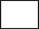 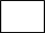 Indique SI o NO percibo remuneración, pensión y/o honorarios por servicios, asesorías o consultorías en el Sector Público.Asimismo, me comprometo a no percibir simultáneamente los ingresos antes acotados; a fin que no se configure INCOMPATIBILIDAD DE INGRESOS, señalado en las normas indicadas.Declaro bajo juramento, que lo mencionado responde a la verdad de los hechos y tengo conocimiento que, si lo declarado es falso, estoy sujeto a los alcances de lo establecido en los Artículos N° 411 y 438 del Código Penal, que establece que: " ... será reprimido con pena privativa de la libertad no menor de uno ni mayor de cuatro años, para los que hacen una falsa declaración, violando el principio de veracidad y para aquellos que cometen falsedad, simulando, o alterando la verdad".Arequipa, ____ de___________________del 2022FIRMA DEL POSTULANTE                Nombre:                 D.N.I. Nº Huella digitalAdjunta Certificado de Discapacidad(SI)(NO)Tipo de Discapacidad:Física( )( )Auditiva( )( )Visual( )( )Mental( )( )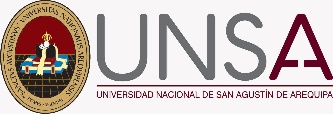 FICHA DEL POSTULANTE DECLARACIÓN JURADA DE DATOS PERSONALES (NO DOCUMENTADA)Dirección General de Administración Subdirección de Recursos Humanos CÓDIGOPUESTO AL QUE POSTULADEPENDENCIADOCUMENTO DE IDENTIDAD DOCUMENTO DE IDENTIDAD APELLIDOS Y NOMBRES APELLIDOS Y NOMBRES APELLIDOS Y NOMBRES APELLIDOS Y NOMBRES GÉNERO GÉNERO DNICarnet de extranjeríaMFDIRECCIÓNDIRECCIÓNDIRECCIÓNDIRECCIÓNDISTRITO DISTRITO DISTRITO DISTRITO PROVINCIAPROVINCIADEPARTAMENTOREFERENCIA DIRECCIÓN REFERENCIA DIRECCIÓN REFERENCIA DIRECCIÓN REFERENCIA DIRECCIÓN REFERENCIA DIRECCIÓN FECHA DE NACIMIENTOFECHA DE NACIMIENTOLUGAR DE NACIMIENTO LUGAR DE NACIMIENTO LUGAR DE NACIMIENTO CORREO ELECTRÓNICO CORREO ELECTRÓNICO CORREO ELECTRÓNICO DD/MMM/AAAADD/MMM/AAAADISTRITO/PROVINCIA/DEPARTAMENTODISTRITO/PROVINCIA/DEPARTAMENTODISTRITO/PROVINCIA/DEPARTAMENTOPERSONAL PERSONAL PERSONAL TELÉFONO DOMICILIO TELÉFONO DOMICILIO TELÉFONO CELULAR TELÉFONO CELULAR TELÉFONO CELULAR OTRO CORREO ELECTRÓNICO OTRO CORREO ELECTRÓNICO OTRO CORREO ELECTRÓNICO CONADISFUERZAS ARMADAS DEPORTISTANº DE CARNET / CÓDIGONº DE CARNET / CÓDIGODOCUMENTO NIVEL EDUCATIVOGRADO ACADÉMICO OBTENIDO NOMBRE DE LA CARRERA, MAESTRÍA/DOCTORADOAÑO AÑO CENTRO DE ESTUDIOS NIVEL EDUCATIVOGRADO ACADÉMICO OBTENIDO NOMBRE DE LA CARRERA, MAESTRÍA/DOCTORADODESDEHASTACENTRO DE ESTUDIOS Primaria Secundaria Técnica básica (1 a 3 años) Técnica superior (3 a 4 años)Universitario Maestría Doctorado Otro (especificar) ¿HABILITADO?Nº DE COLEGIATURA ¿HABILITADO?SINOINHABILITADOMOTIVO ¿HABILITADO?INHABILITADO(PROCESADOR DE DATOS, HOJA DE CÁLCULO, PROGRAMAS DE PRESENTACIONES, OTROS)(PROCESADOR DE DATOS, HOJA DE CÁLCULO, PROGRAMAS DE PRESENTACIONES, OTROS)(PROCESADOR DE DATOS, HOJA DE CÁLCULO, PROGRAMAS DE PRESENTACIONES, OTROS)(PROCESADOR DE DATOS, HOJA DE CÁLCULO, PROGRAMAS DE PRESENTACIONES, OTROS)CONOCIMIENTOMARQUE X EL NIVEL ALCANZADOMARQUE X EL NIVEL ALCANZADOMARQUE X EL NIVEL ALCANZADOCONOCIMIENTOBÁSICOINTERMEDIOAVANZADOIDIOMA/DIALECTOMARQUE X EL NIVEL ALCANZADO MARQUE X EL NIVEL ALCANZADO MARQUE X EL NIVEL ALCANZADO IDIOMA/DIALECTOBÁSICOINTERMEDIOAVANZADOTIPO DE ESTUDIOS NOMBRE DEL PERIODO DE ESTUDIOSDD/MMM/AAAAPERIODO DE ESTUDIOSDD/MMM/AAAAHORASCENTRO DE ESTUDIOS TIPO DE ESTUDIOS CURSO/DIPLOMADO/PROGRAMA DE ESPECIALIZACIÓNPERIODO DE ESTUDIOSDD/MMM/AAAAPERIODO DE ESTUDIOSDD/MMM/AAAAHORASCENTRO DE ESTUDIOS TIPO DE ESTUDIOS CURSO/DIPLOMADO/PROGRAMA DE ESPECIALIZACIÓNINICIOFINHORASCENTRO DE ESTUDIOS COMPLETAR DESDE EL ÚLTIMO TRABAJO O TRABAJO ACTUAL COMPLETAR DESDE EL ÚLTIMO TRABAJO O TRABAJO ACTUAL COMPLETAR DESDE EL ÚLTIMO TRABAJO O TRABAJO ACTUAL COMPLETAR DESDE EL ÚLTIMO TRABAJO O TRABAJO ACTUAL COMPLETAR DESDE EL ÚLTIMO TRABAJO O TRABAJO ACTUAL EMPRESA/INSTITUCIÓNSECTOR/GIRO DEL NEGOCIO PUESTO/CARGODESDEDD/MMM/AAAAHASTADD/MMM/AAAAREFERENCIAS LABORALES: REFERENCIAS LABORALES: REFERENCIAS LABORALES: REFERENCIAS LABORALES: REFERENCIAS LABORALES: NOMBRE DEL JEFE DIRECTO PUESTO/CARGOTELÉFONO MOTIVO DE CAMBIO MOTIVO DE CAMBIO FUNCIONES PRINCIPALES: FUNCIONES PRINCIPALES: FUNCIONES PRINCIPALES: FUNCIONES PRINCIPALES: FUNCIONES PRINCIPALES: 1.1.1.1.1.2.2.2.2.2.3.3.3.3.3.EMPRESA/INSTITUCIÓNSECTOR/GIRO DEL NEGOCIO PUESTO/CARGODESDEDD/MMM/AAAAHASTADD/MMM/AAAAREFERENCIAS LABORALES: REFERENCIAS LABORALES: REFERENCIAS LABORALES: REFERENCIAS LABORALES: REFERENCIAS LABORALES: NOMBRE DEL JEFE DIRECTO PUESTO/CARGOTELÉFONO MOTIVO DE CAMBIO MOTIVO DE CAMBIO FUNCIONES PRINCIPALES: FUNCIONES PRINCIPALES: FUNCIONES PRINCIPALES: FUNCIONES PRINCIPALES: FUNCIONES PRINCIPALES: 1.1.1.1.1.2.2.2.2.2.3.3.3.3.3.EMPRESA/INSTITUCIÓNSECTOR/GIRO DEL NEGOCIO PUESTO/CARGODESDEDD/MMM/AAAAHASTADD/MMM/AAAAREFERENCIAS LABORALES: REFERENCIAS LABORALES: REFERENCIAS LABORALES: REFERENCIAS LABORALES: REFERENCIAS LABORALES: NOMBRE DEL JEFE DIRECTO PUESTO/CARGOTELÉFONO MOTIVO DE CAMBIO MOTIVO DE CAMBIO FUNCIONES PRINCIPALES: FUNCIONES PRINCIPALES: FUNCIONES PRINCIPALES: FUNCIONES PRINCIPALES: FUNCIONES PRINCIPALES: 1.1.1.1.1.2.2.2.2.2.3.3.3.3.3.RelaciónApellidosNombresÁrea de Trabajo